Stay Connected with Ohio Bureau of Workers' Compensation: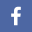 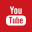 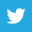 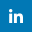 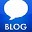 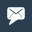 SUBSCRIBER SERVICES:
Manage Subscriptions  |  Help 